 EM uzsāk  darba tirgus pieprasījuma prognozēšanas sistēmas pilnveidošanas projektu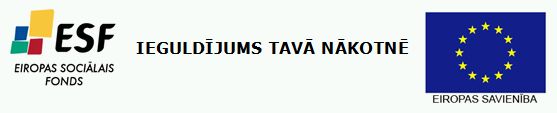 Ekonomikas ministrija ir uzsākusi īstenot Eiropas Sociālā fonda līdzfinansētu projektu, kura mērķis ir līdz 2013.gada beigām attīstīt efektīvu darba tirgus pieprasījuma prognozēšanas sistēmu un pilnveidot prognozēšanas metodoloģiju. Projekta galvenie īstenošanas virzieni ir darba tirgus vidēja un ilgtermiņa prognozēšanas instrumentārija pilnveide, kā arī aptaujas un pētījumi darba tirgus jomā.Ņemot vērā, ka viena no Ekonomikas ministrijas funkcijām ir izstrādāt darba tirgus vidēja un ilgtermiņa prognozes, tika nolemts attīstīt esošo darba tirgus prognozēšanas sistēmu, uzlabojot prognožu kvalitāti.Šobrīd projekta ietvaros ir izsludināts atklāts konkurss par darba tirgus vidēja un ilgtermiņa prognozēšanas instrumentārija pilnveidošanu. Konkursa uzvarētājam būs jāpilnveido esošais Latvijas darba tirgus vidēja un ilgtermiņa prognozēšanas un politikas analīzes modelis, kas ļautu precīzāk paredzēt nākotnes darba tirgus tendences, riskus un neatbilstību veidošanos darba tirgū, kā arī veikt kvalitatīvāku darba tirgus politikas ietekmes analīzi.Pieteikumus konkursam var iesniegt līdz š.g. 21.decembrim.2011.gada 2.ceturksnī projekta ietvaros ir paredzēts uzsākt pētījumu veikšanu, lai noskaidrotu ilgtermiņa prasmju pieprasījuma tendences nozaru, profesiju un izglītības līmeņu griezumā, novērtētu iedzīvotāju novecošanās ietekmi uz nākotnes prasmju piedāvājumu Latvijā, kā arī, lai novērtētu darbaspēka profesionālās mobilitātes intensitāti dažādu profesiju grupu ietvaros. 2011.gada 3.ceturksnī paredzēts uzsākt ekonomiski aktīvo iedzīvotāju aptaujas, kuru galvenie virzieni ir saistīti ar pašreizējo un nākotnes prasmju piedāvājumu, kā arī ar darbaspēka ģeogrāfiskās un profesionālās mobilitātes izpēti.ESF projekta „Darba tirgus pieprasījuma vidēja termiņa un ilgtermiņa prognozēšanas sistēmas attīstība” aktivitātes paredzēts īstenot līdz 2013.gada nogalei.Sabiedrisko attiecību nodaļaT.: 67013193
 